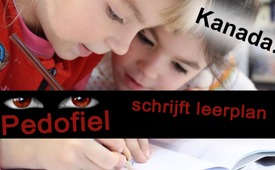 Canada: pedofiel schrijft leerplan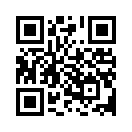 Duizenden demonstranten gingen in 2015 de straat op in Toronto, Canada, om te demonstreren tegen het seksuele leerplan "sex-ed" dat onder de doorslaggevende invloed van Benjamin Levin was ontstaan. Levin was tussen 2004 en 2009 plaatsvervangend minister van onderwijs van de provincie Ontario.Duizenden demonstranten gingen in 2015 de straat op in Toronto, Canada, om te demonstreren tegen het seksuele leerplan "sex-ed" dat onder de doorslaggevende invloed van Benjamin Levin was ontstaan. Levin was tussen 2004 en 2009 plaatsvervangend minister van onderwijs van de provincie Ontario. "Dit radicale leerplan, dat kleine kinderen een extreem opgewonden seksleven bijbrengt," deed de gemoederen van Canadese ouders erg oplaaien. Na aanhoudende protesten slaagden ze er in 2010 in om de eerste versie van dit schandalige leerplan teniet te doen. Toen Kathleen Wynne, die ervoor uitkwam dat ze lesbienne is, in 2013 de verkiezingen won als eerste minister, pakte ze het ter zijde gelegde leerplan weer op... Maar na hernieuwde protesten loochende ze heftig de bewezen invloed van Levin op het leerplan. Ironie van het lot: In 2015 werd Levin in drie gevallen schuldig verklaard aan kinderporno.door abu.Bronnen:https://www.lifesitenews.com/news/thousands-of-muslims-protest-sex-ed-in-toronto-accuse-premier-wynne-of-betr

https://www.lifesitenews.com/news/child-sex-offender-ben-levin-said-himself-that-he-was-in-charge-of-crafting

https://www.campaignlifecoalition.com/sex-ed-curriculum

https://en.wikipedia.org/wiki/Benjamin_Levin_(academic)

https://de.m.wikipedia.org/wiki/Kathleen_WynneDit zou u ook kunnen interesseren:---Kla.TV – Het andere nieuws ... vrij – onafhankelijk – ongecensureerd ...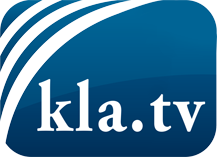 wat de media niet zouden moeten verzwijgen ...zelden gehoord van het volk, voor het volk ...nieuwsupdate elke 3 dagen vanaf 19:45 uur op www.kla.tv/nlHet is de moeite waard om het bij te houden!Gratis abonnement nieuwsbrief 2-wekelijks per E-Mail
verkrijgt u op: www.kla.tv/abo-nlKennisgeving:Tegenstemmen worden helaas steeds weer gecensureerd en onderdrukt. Zolang wij niet volgens de belangen en ideologieën van de kartelmedia journalistiek bedrijven, moeten wij er elk moment op bedacht zijn, dat er voorwendselen zullen worden gezocht om Kla.TV te blokkeren of te benadelen.Verbindt u daarom vandaag nog internetonafhankelijk met het netwerk!
Klickt u hier: www.kla.tv/vernetzung&lang=nlLicence:    Creative Commons-Licentie met naamgeving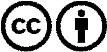 Verspreiding en herbewerking is met naamgeving gewenst! Het materiaal mag echter niet uit de context gehaald gepresenteerd worden.
Met openbaar geld (GEZ, ...) gefinancierde instituties is het gebruik hiervan zonder overleg verboden.Schendingen kunnen strafrechtelijk vervolgd worden.